Summerville Union High School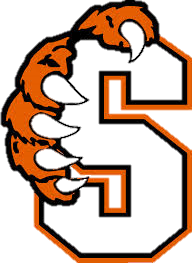 17555 Tuolumne Road, Tuolumne, CA 95379Ms. Diehl“Ability is what you're capable of doing. Motivation determines what you do. Attitude determines how well you do it.”-Lou HoltzWhat are your expectations for this course?What characteristics do you bring to this class? Are you a critical thinker? A good writer? A passionate arguer? A researcher? A devil's advocate? A leader? An avid reader? Etc.When it comes to writing and thinking critically, where would you like to see yourself by the end of the year?How comfortable are you with the writing process? With analyzing literature? With annotating (everyone's favorite)? With reading novels?What do you expect from me as an instructor? For example, do you expect me to be a good listener? Open to new ideas and suggestions? Respectful to my students and treat everyone fairly? Etc. What are your goals after you graduate high school? What are you doing to prepare and plan for attaining these goals?What is the best essay you have ever written? What made it your best? How comfortable are you with technology? What tools do you use to conduct research?